COURSE SYLLABUS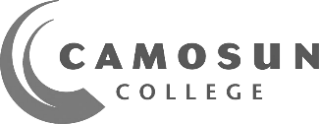 COURSE TITLE:	ART 140 3D Design 1.CLASS SECTION: 	001 FridayTERM: 	FallCOURSE CREDITS: 	3DELIVERY METHOD(S): 	Face to FaceFor COVID-19 information please visit https://legacy.camosun.ca/covid19/index.html. link:  http://camosun.ca/covid19/faq/covid-faqs-students.html. However, if you’re at all uncomfortable being on campus, please share your concerns with your Instructor. If needed, alternatives will be discussed. Camosun College requires mandatory attendance for the first class meeting of each course. If you do not attend, and do not provide your instructor with a reasonable explanation in advance, you will be removed from the course and the space offered to the next waitlisted student.INSTRUCTOR DETAILSNAME:	John G. Boehme		EMAIL:	boehme@camosun.bc.caOFFICE:	Y100aHOURS:	8:30 to 9:20 am or by appointmentAs your course instructor, I endeavour to provide an inclusive learning environment. However, if you experience barriers to learning in this course, do not hesitate to discuss them with me. Camosun College is committed to identifying and removing institutional and social barriers that prevent access and impede success.CALENDAR DESCRIPTIONAn exploration of the media and processes available for 3D image creation. The student will develop the ability to solve visual problems and acquire the control necessary for the manipulation of clay, wood, plaster, metals, card, plastics, etc. for the appropriate design statement.PREREQUISITE(S):One of: • C in English 12 • C in Camosun AlternativeCO-REQUISITE(S):Not ApplicableEXCLUSION(S):Not ApplicableCOURSE LEARNING OUTCOMES / OBJECTIVESDefine contemporary three-dimensional art.Apply concepts, materials, and processes that have evolved since the mid-20th century.Apply three-dimensional visual language.Demonstrate the safe and proper use of hand tools, power tools and equipment in the studio.To interpret and generate constructive interculturally aware critiques of one’s own and others’ projects.REQUIRED MATERIALS & RECOMMENDED PREPARATION / INFORMATIONRobertson driver bits. 2 inches long, Size 2, sometimes in RED colour. (minimum Castle- Home DepotMulti-head screwdriver (this can be combined with the above)Canadian Tire-Home Depot-Amazon.caAccess to reliable internet with internet browser. You will also need a webcam and audio.Full size glue gunCanadian Tire-Cook StImage capturing device such as a camera or smartphoneLarge permanent markerNotebook/sketchbook (inexpensive) pen & pencilPair of all metal scissorsPair of sturdy shoes (no sandals, open toed, or high-heel shoes allowed in studio)Pair pliers or locking pliers with wire cutter (6" or 8")Roll masking tape (app. 2")Sturdy utility knifeTape measure (min. 10 feet)Metal ruler. Minimum 12”.OptionalPaint brush for acrylic paint (app. 2")Staple gun (T50 or J21 or equivalent)Tool containerWeldbond or equivalent white glue 500ml or 1 litrePair of overalls or Apron 
Plug incordless drill. Examples:Canadian Tire cordless drillCastle or Home Hardware will have similar products. I recommend supporting local brick and mortar stores. Extra blades (for cutting wood) for your choice of sawPackage of multi-grade sandpaper (or 3 sheets each of 60, 80, 120 grit)Home Depot cordless drill & corded drillTrigger clamp. Minimum one 4.5 inch. Examples:Such as this set from Home DepotCanadian Tire set.Set drill bits (HHS Twist 1/16" - ¼ " in l/16" or equivalent increments)COURSE SCHEDULE, TOPICS, AND ASSOCIATED PREPARATION / ACTIVITY / EVALUATIONThe following schedule and course components are subject to change with reasonable advance notice, as deemed appropriate by the instructor.Students registered with the Centre for Accessible Learning (CAL) who complete quizzes, tests, and exams with academic accommodations have booking procedures and deadlines with CAL where advanced noticed is required. Deadlines scan be reviewed on the CAL exams page.  http://camosun.ca/services/accessible-learning/exams.htmlEVALUATION OF LEARNINGCOURSE GUIDELINES & EXPECATIONSto complete assignments on timeattend and participate fully in group critiquesto have all supplies on listto read and submit all assigned written material and participate discussionshand I or upload all written assignments typed and on timeyou will keep a journal, which will contain all notes and drawings on projects; notes on discussions; notes on readings; notes on visiting artists and gallery visits, and other notes relevant to this course. You will be submitting these within your portfolio elementsMissing assignment, assignment uploads & group discussion will seriously jeopardize your successful completion of the course. * Attendance is one of the main criteria of the involvement and participation category. It is mandatory because class discussion cannot be recreated and therefore not made up if missed. Missing a class without a valid reason will result in a deduction of 5% from your final grade for each class missed.Missing more than two classes will seriously jeopardize your successful completion of the course. Tardiness will also have the same effect. Involvement and participation will also be evaluated on the level of care and on the quality of your engagement with your work.There is also a final interview for Visual Arts program students during examination week*. The criteria will be as stated in the student handbook. Class hours are 9:30 to 1:20 with a lab from 2:30 to 3:30. Readings will be assigned from text. Works completed from assignments and personal exploration will be presented for critiques scheduled throughout the term.  Late assignments, including work not submitted due to missing a class, will be penalized 2% per day to a maximum of 5 days, after which a zero will be given (weekends will be counted as one day). Extensions will only be granted prior to assignment deadlines and must be requested and agreed upon through student-initiated consultation / negotiation with their instructor (this includes all forms of accommodation). SCHOOL OR DEPARTMENTAL INFORMATION[INSERT TEXT HERE]STUDENT RESPONSIBILITYEnrolment at Camosun assumes that the student will become a responsible member of the College community. As such, each student will display a positive work ethic, assist in the preservation of College property, and assume responsibility for their education by researching academic requirements and policies; demonstrating courtesy and respect toward others; and respecting expectations concerning attendance, assignments, deadlines, and appointments.SUPPORTS AND SERVICES FOR STUDENTSCamosun College offers a number of services to help you succeed in and out of the classroom. For a detailed overview of the supports and services visit http://camosun.ca/students/.If you have a mental health concern, please contact Counselling to arrange an appointment as soon as possible. Counselling sessions are available at both campuses during business hours. If you need urgent support after-hours, please contact the Vancouver Island Crisis Line at 1-888-494-3888 or call 911.COLLEGE-WIDE POLICIES, PROCEDURES, REQUIREMENTS, AND STANDARDSAcademic Accommodations for Students with DisabilitiesThe College is committed to providing appropriate and reasonable academic accommodations to students with disabilities (i.e. physical, depression, learning, etc). If you have a disability, the Centre for Accessible Learning (CAL) can help you document your needs, and where disability-related barriers to access in your courses exist, create an accommodation plan. By making a plan through CAL, you can ensure you have the appropriate academic accommodations you need without disclosing your diagnosis or condition to course instructors. Please visit the CAL website for contacts and to learn how to get started: http://camosun.ca/services/accessible-learning/ Academic Integrity Please visit http://camosun.ca/about/policies/education-academic/e-1-programming-and-instruction/e-1.13.pdf for policy regarding academic expectations and details for addressing and resolving matters of academic misconduct. Academic Progress Please visit http://camosun.ca/about/policies/education-academic/e-1-programming-and-instruction/e-1.1.pdf for further details on how Camosun College monitors students’ academic progress and what steps can be taken if a student is at risk of not meeting the College’s academic progress standards. Course Withdrawals Policy Please visit http://camosun.ca/about/policies/education-academic/e-2-student-services-and-support/e-2.2.pdf for further details about course withdrawals. For deadline for fees, course drop dates, and tuition refund, please visit http://camosun.ca/learn/fees/#deadlines.Grading Policy Please visit http://camosun.ca/about/policies/education-academic/e-1-programming-and-instruction/e-1.5.pdf for further details about grading.Grade Review and AppealsPlease visit http://camosun.ca/about/policies/education-academic/e-1-programming-and-instruction/e-1.14.pdf for policy relating to requests for review and appeal of grades.Mandatory Attendance for First Class Meeting of Each Course Camosun College requires mandatory attendance for the first class meeting of each course. If you do not attend, and do not provide your instructor with a reasonable reason in advance, you will be removed from the course and the space offered to the next waitlisted student. For more information, please see the “Attendance” section under “Registration Policies and Procedures” (http://camosun.ca/learn/calendar/current/procedures.html) and the Grading Policy at http://camosun.ca/about/policies/education-academic/e-1-programming-and-instruction/e-1.5.pdf. Medical / Compassionate WithdrawalsStudents who are incapacitated and unable to complete or succeed in their studies by virtue of serious and demonstrated exceptional circumstances may be eligible for a medical/compassionate withdrawal. Please visit http://camosun.ca/about/policies/education-academic/e-2-student-services-and-support/e-2.8.pdf to learn more about the process involved in a medical/compassionate withdrawal.Sexual Violence and Misconduct Camosun is committed to creating a campus culture of safety, respect, and consent.  Camosun’s Office of Student Support is responsible for offering support to students impacted by sexual violence.  Regardless of when or where the sexual violence or misconduct occurred, students can access support at Camosun. The Office of Student Support will make sure students have a safe and private place to talk and will help them understand what supports are available and their options for next steps. The Office of Student Support respects a student’s right to choose what is right for them. For more information see Camosun’s Sexualized Violence and Misconduct Policy: http://camosun.ca/about/policies/education-academic/e-2-student-services-and-support/e-2.9.pdf and camosun.ca/sexual-violence. To contact the Office of Student Support: oss@camosun.ca or by phone: 250-370-3046 or 250-3703841Student Misconduct (Non-Academic)Camosun College is committed to building the academic competency of all students, seeks to empower students to become agents of their own learning, and promotes academic belonging for everyone. Camosun also expects that all students to conduct themselves in a manner that contributes to a positive, supportive, and safe learning environment. Please review Camosun College’s Student Misconduct Policy at http://camosun.ca/about/policies/education-academic/e-2-student-services-and-support/e-2.5.pdf to understand the College’s expectations of academic integrity and student behavioural conduct.Changes to this Syllabus: Every effort has been made to ensure that information in this syllabus is accurate at the time of publication. The College reserves the right to change courses if it becomes necessary so that course content remains relevant. In such cases, the instructor will give the students clear and timely notice of the changes.Weekly Course Work (Subject to Change)DemosHomeworkWeek 1Sept 10Welcome, Course Plan, Supplies List, MaterialsIntroductions & CircleProject 1: VISUAL RHYTHM intro & examplesDemo: Safety, building, tool kit, glue gun, knife5 VISUAL RHYTHM paperDrawingsCollect tools for next classWeek 2Sept 17Project 2: ELEMENTS & PRINCIPLES intro &examplesComplete 3 paper sculptures based on VISUAL RHYTHM drawingsWeek 3Sept 24Divide into two groups.#1. DEMO#2. Campus tour Project 3: EARTHWORKS introduction3 ELEMENTS & PRINCIPLESideasWeek 4Sept Oct 1#2. DEMO#1. Campus tour Project 3: EARTHWORKS introduction(Critique): VISUAL RHYTHMDemo: Drill, tool bench, Jigsaw. ELEMENTS & PRINCIPLESWeek 5Oct 8 Project 4: ASSEMBLAGE lecture & list of items for next class Demo: Drill, tool bench Jigsaw.  ELEMENTS & PRINCIPLEsWeek 6Oct 15ASSEMBLAGE in CLASSThree possibilities for EARTHWORKS projectWeek 7Oct 22Upload Portfolio & Group Discussions(Critique): ELEMENTS & PRINCIPLESGroup DiscussionsWeek 8Oct 29MID TERM INTERVIEWSEARTHWORKSWeek 9Nov 5Project 5: TRANSFORMATION PROJECT IntroductionEARTHWORKSWeek 10Nov 12(Critique): EARTHWORKSWeek 11Nov. 19GROUPS
A: Demonstration in Sewing:B: Demonstration in Mold Making:Demo: Sewing & Mold making Week 11Nov. 19Demo: Sewing & Mold making Week 12Nov. 26GROUPS
B: Demonstration in Sewing:A: Demonstration in Mold Making:DEMOS Demo: Sewing & Mold makingWeek 13Dec.3.WORK DAYWeek 13Dec.3.Week 14Dec. 10Upload Portfolio & Group Discussions (Critique:TRANSFORMATIONGroup DiscussionsWeek 15 
Dec 17FINAL INTERVIEWSDESCRIPTIONWEIGHTINGAn understanding of the issues and concerns of contemporary art demonstrated by completed projects listed below:1. Visual Rhythm102. Elements & Principles153. Assemblage104. Earthworks155.Transformation20critiques & participation. Marks will be deducted for late projects and assignments and absence during critiques and discussions10Tools, materials and related quizzes10Studio etiquetteStudents will start the semester with 10/10 for their Studio and Professional Conduct grade; marks will be deducted if a student neglects to demonstrate safe, respectful, use of communal facilities, studio interactions, and material provisions. Students are expected to make focused use of open studio time, to remain focused and respectful during peer, and instructor led presentations, critiques, Etc. In class use of technology for anything other than research will effect your grade. All work and materials must be removed or stored (with explicit permission of instructor AND technologist) prior to next class in said space or by 9am the next day (which ever comes sooner). Work not removed within semester deadlines will result in -5% per day. 10100%Support ServiceWebsiteAcademic Advisinghttp://camosun.ca/advisingAccessible Learninghttp://camosun.ca/accessible-learningCounsellinghttp://camosun.ca/counsellingCareer Serviceshttp://camosun.ca/coopFinancial Aid and Awardshttp://camosun.ca/financialaidHelp Centres (Math/English/Science)http://camosun.ca/help-centresIndigenous Student Supporthttp://camosun.ca/indigenousInternational Student Supporthttp://camosun.ca/international/Learning Skillshttp://camosun.ca/learningskillsLibraryhttp://camosun.ca/services/library/Office of Student Supporthttp://camosun.ca/ossOmbudspersonhttp://camosun.ca/ombudsRegistration http://camosun.ca/registrationTechnology Supporthttp://camosun.ca/itsWriting Centrehttp://camosun.ca/writing-centre